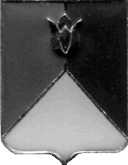 РОССИЙСКАЯ  ФЕДЕРАЦИЯАДМИНИСТРАЦИЯ КУНАШАКСКОГО  МУНИЦИПАЛЬНОГО РАЙОНА ЧЕЛЯБИНСКОЙ ОБЛАСТИПОСТАНОВЛЕНИЕот 16.07.2019 г.  №902	В целях приведения Устава Муниципального общеобразовательного учреждения «Аминевская основная общеобразовательная школа» в соответствии с Гражданским кодексом Российской Федерации, Федеральным законом от 29.12.2012 года N 273-ФЗ «Об образовании в Российской Федерации», Федеральным законом от 24.07.1998г. №124-ФЗ «Об основных гарантиях  прав ребенка в Российской Федерации»ПОСТАНОВЛЯЮ:		1. Внести изменения №1 в Устав Муниципального общеобразовательного учреждения «Аминевская основная общеобразовательная школа» согласно приложению.	2. Директору Муниципального общеобразовательного учреждения «Аминевская основная общеобразовательная школа» Заманову А.У. зарегистрировать данное постановление  в Межрайонной ИФНС России №17 по Челябинской области. 3. Начальнику отдела информационных технологий Ватутину В.Р. опубликовать настоящее постановление на официальном сайте Кунашакского муниципального района в сети Интернет. 4. Организацию исполнения настоящего постановления возложить на руководителя Управления образования администрации Кунашакского муниципального района Макмулову А.Р.Глава района		                                                                                                        С.Н. АминовПриложение к постановлению администрации Кунашакского муниципального районаот 16.07.2019г. № 902Изменения №1в Устав Муниципального общеобразовательного учреждения «Аминевская основная общеобразовательная школа»	1. Пункт 2.4. Устава  дополнить абзацами следующего содержания:  «Обучающиеся имеют право на получение образования на родном языке из числа языков народов Российской Федерации.	Обучение в форме семейного образования и самообразования осуществляется с правом последующего прохождения промежуточной и государственной итоговой аттестации в Образовательной организации.	Допускается сочетание различных форм получения образования и форм обучения. Формы получения образования и формы обучения определяются соответствующими федеральными государственными образовательными стандартами, образовательными стандартами, если иное не предусмотрено действующим законодательством».	2. Пункт 2.3. Устава дополнить абзацем 5 следующего содержания «-образовательная деятельность по адаптированным образовательным программам.». 	3. Абзац 6 пункта 3.7. Устава дополнить абзацем 8 следующего содержания «-принятие Устава в новой редакции и внесении изменений в него.».	4. В абзаце 14 пункта 3.4.   Устава слова «и штатное расписание» исключить.	5. Главу 3 Устава дополнить пунктами 3.12., 3.13., 3.14.  следующего содержания:	«3.12. Работники Образовательной организации имеют право:- на участие в управлении Образовательной организацией в порядке, предусмотренном настоящим Уставом;- на защиту профессиональной чести, достоинства и деловой репутации;- на полную достоверную информацию об условиях труда и требованиях охраны труда на рабочем месте;- на избрание в выборные органы, участие в обсуждении и решении вопросов деятельности Образовательной организации, в том числе через органы управления;- на обжалование приказов и распоряжений администрации Образовательной организации в установленном законодательством Российской Федерации порядке;- на получение необходимого организационного, учебно-методического и материально-технического обеспечения своей профессиональной деятельности (бесплатное пользование информационными ресурсами, услугами учебных, учебно-методических, социально-бытовых и других подразделений Образовательной организации  в соответствии с Уставом и (или) коллективным договором);- на иные права и меры социальной поддержки, предусмотренные действующим законодательством Российской Федерации, настоящим Уставом, правилами внутреннего трудового распорядка, и иными локальными нормативными актами  Образовательной организации, должностными инструкциями и трудовыми договорами.	3.13. Работники Образовательной организации обязаны:- добросовестно исполнять свои трудовые обязанности, возложенные на нихтрудовым договором и (или) должностной инструкцией;- соответствовать требованиям квалификационных характеристик;- соблюдать Устав, правила внутреннего распорядка Образовательной организации, иные локальные акты Образовательной организации, условия трудового договора;- соблюдать трудовую дисциплину, требования по охране труда и обеспечению безопасности труда;- бережно относиться к имуществу Образовательной организации, других работников, обучающихся; экономно расходовать материалы, тепловую и электрическую энергию, воду;- воспитывать у обучающихся бережное отношение к имуществу;- незамедлительно сообщать директору учреждения о возникновении ситуации, представляющей угрозу жизни и здоровью людей, сохранности имущества;- своевременно и точно в пределах своей компетенции исполнять приказы, распоряжения директора образовательной организации, вышестоящих органов;- выполнять решения органов управления Образовательной организации в пределах своих полномочий;- выполнять иные обязанности, предусмотренные действующим законодательством Российской Федерации, настоящим Уставом, правилами внутреннего трудового распорядка и иными локальными нормативными актами Образовательной организации, должностными инструкциями и трудовыми договорами.	3.14. Работники несут ответственность за:- невыполнение функций, отнесенных к их компетенции и компетенции Образовательной организации, действующим законодательством, квалификационными характеристиками, настоящим Уставом, трудовым договором;- обеспечение охраны жизни и здоровья обучающихся во время образовательной деятельности;- соблюдение прав и свобод обучающихся Образовательной организации в установленном законодательством Российской Федерации порядке;- другие случаи, предусмотренные действующим законодательством.».	6. Абзац 6 пункта 1.5. Устава исключить.	7. Абзац 1 пункта 3.2. Устава дополнить  предложением следующего содержания: « Срок действия полномочий директора Образовательной организации отражен в трудовом договоре. Договор может быть прекращен в порядке и по основаниям, предусмотренным Трудовым кодексом Российской федерации и иными федеральными законами.».	8. Пункт 4.11. Устава изложить в следующей редакции: «4.11. Образовательная организация не вправе отчуждать либо иным способом распоряжаться имуществом без согласия собственника имущества. Заключению договора аренды и договора безвозмездного пользования должна предшествовать проводимая учредителем оценка последствий заключения таких договоров для обеспечения жизнедеятельности, образования, развития, отдыха и оздоровления детей, оказания им медицинской помощи, профилактики заболеваний у детей, их социальной защиты и социального обслуживания.».О внесении изменений в Устав Муниципального общеобразователь-ного учреждения «Аминевская основная общеобразовательная школа»